 ZLÍNSKÝ KRAJSKÝ  FOTBALOVÝ  SVAZ 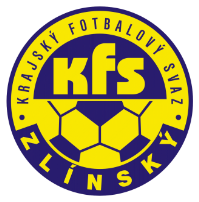 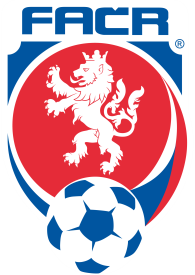 Hradská 854, 760 01 ZLÍN       Tel: 577 019 393Email: lukas@kfszlin.cz  
__________________________________________________________________________Rozhodnutí DK Zlínského KFS ze dne 23. května 2018Vacula Daniel – 76091506 – SK Slov. Vik. Bojkovice – ZČN na 1 SU od 20.5.2018, poplatek 200,- Kč§46/1 DŘ vyloučen po 2. ŽKVaštík Peter – 86042486 – TJ Hor. Lideč - ZČN na 1 SU od 20.5.2018, poplatek 200,- Kč§46/1 DŘ vyloučen po 2. ŽKOndryáš Jakub	- 85061069 – FK Prostř. Bečva - ZČN na 1 SU od 20.5.2018, poplatek 200,- Kč§46/1 DŘ vyloučen po 2. ŽKHorák Petr – 92121126 – SK Hrachovec - ZČN na 1 SU od 18.5.2018, poplatek 200,- Kč§46/1 DŘ vyloučen po 2. ŽKCaudr Tomáš – 84041740 – SK Louky – ZČN na 3 SU od 19.5.2018, poplatek 200,- Kč§ 48/3, DŘ HNCH udeření soupeře rukou v přerušené hřeSalajka Martin – 00041133 – FC TVD Slavičín – ZČN na 4 SU od 19.5.2018, poplatek 200,- Kč§ 48/3, DŘ HNCH udeření soupeře v přerušené hřeFilák Marek – 99010039 – FC ELSEREMO Brumov - ZČN na 1 SU od 19.5.2018, poplatek 100,- Kč§46/1 DŘ vyloučen po 2. ŽKKarol Marek – 99090714 – SFK ELKO Holešov – ZČN na 1 SU od 19.5.2018, poplatek 100,- Kč§43/1 DŘ zmaření zjevné brankové příležitosti podraženímZapletal Filip – 99090209 – FC Morkovice - ZČN na 1 SU od 20.5.2018, poplatek 100,- Kč§46/1 DŘ vyloučen po 2. ŽKCáhlík Jakub – 88030693 – FC Rožnov p/R. - ZČN na 1 SU od 19.5.2018, poplatek 300,- Kč§46/1 DŘ vyloučen po 2. ŽKŽáček Ondřej – 92021328 - SK Baťov 1930 – ZČN na 3 SU od 19.5.2018, poplatek 300,- Kč§ 48/3, DŘ HNCH udeření soupeře rukou v přerušené hřeVašut Vojtěch – 92052259 – FC Vel. Karlovice - ZČN na 1 SU od 19.5.2018, poplatek 300,- Kč§46/1 DŘ vyloučen po 2. ŽKOblouk Jan – 02031645 – FC Kvasice – poplatek 100,- Kč§ 39/1, DŘ žádosti se částečně vyhovuje, zbytek trestu se mění na 2 SU podmíněně do 23.9.2018Pšeja Denis – 00040635 – FC Fryšták – poplatek 100,- Kč§ 39/1, DŘ žádosti se částečně vyhovuje, zbytek trestu se mění na 2 SU podmíněně do 23.9.2018Bahounek Adam – 96111260 – FC Vik. Otrokovice – poplatek 200,- Kč§ 39/1 DŘ žádosti se nevyhovuje	